
Martin Nekola, Ph.D.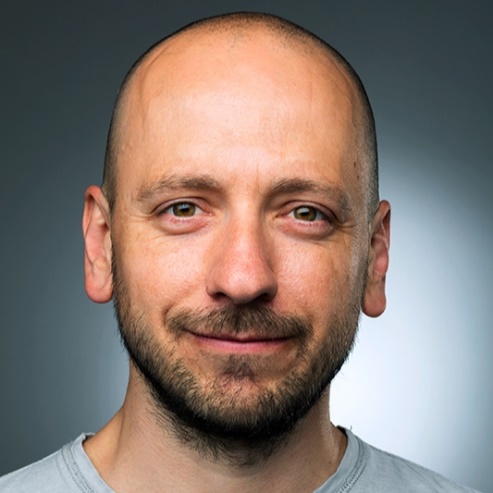 Martin Nekola, Ph.D, je výzkumník a pedagog na Fakultě sociálních věd Univerzity Karlovy. Je také evaluátor a analytik na „volné noze“ pro různé neziskové, vládní i nadnárodní organizace; od roku 2017 v rámci projektu evaluuj.cz.Na Fakultě sociálních věd Univerzity Karlovy vedl katedru veřejné a sociální politiky na Institutu sociologických studií (2018–2020) a garantoval studijní program Sociologie a sociální politika (2018–2021). Od roku 2022 zastává pozici proděkana pro elektronizaci. Dlouhodobě se zabývá problematikou metodologie sociálních věd se zaměřením na metody analýzy a evaluaci veřejných politik a programů. Publikoval řadu odborných článků a knih v oblasti metodologie, evaluace, drogové politiky a politiky trhu práce. Podílel se na přípravě několika metodik pro organizace veřejné správy. Založil a do roku 2017 vedl odborný časopis Central European Journal of Public Policy. Působí také jako evaluátor a analytik pro různé organizace soukromého i veřejného sektoru v oblasti analýzy, tvorby a evaluace veřejných politik (např. RAND Europe, EUROFOUND, MMR, MPSV aj.). Od roku 2013 je členem České evaluační společnosti, kde působil jako člen správní rady (2018–2019). V roce 2017 založil projekt evaluuj.cz nabízející prostor pro inspiraci, sdílení evaluační praxe a rozvoj evaluační kultury v ČR. Recenzuje rukopisy pro domácí i zahraniční odborné časopisy (International Journal of Drug Policy; Journal of European Social Policy; Policy Sciences; Central European Political Studies Review; Czech Sociological Review; Politologická Revue; Politologický časopis aj.)Publikační činnost - výběrKohoutek, J., & Nekola, M. (2021). Politicisation of the Czech Republic’s ministries: Still trailing behind the West? East European Politics, 37(3), 514–533. https://doi.org/10.1080/21599165.2020.1828872 Nekola, M., Hejzlarová, E. M., & Kohoutek, J. (2020). Česká veřejná politika optikou teorie sociální konstrukce cílových populací. Karolinum Press. Kohoutek, J., Nekola, M., & Veselý, A. (2018). Policy work and its significance for public policy. In H. K. Colebatch & R. Hoppe (Ed.), Handbook on policy, process and governing (s. 253–271). Veselý, A., Ochrana, F., & Nekola, M. (2018). When Evidence is not Taken for Granted: The Use and Perception of “Evidence” in the Czech Republic Ministries. NISPAcee Journal of Public Administration and Policy, 11(2), 219–234. Nekola, M., Principi, A., Švarc, M., Nekolová, M., & Smeaton, D. (2018). Job change in later life: A process of marginalization? Educational Gerontology, 44(7), 403–415. Kohoutek, J., & Nekola, M. (2018). Policy Outcomes and Effects in Higher Education. In Encyclopedia of International Higher Education Systems and Institutions (pp. 1–7). Springer, Dordrecht. Nekola, M., & Kohoutek, J. (2017). Policy formulation as policy work: developing options for government. In M. Howlett & I. Mukherjee (Eds.), Handbook of Policy Formulation (pp. 39–62). Cheltenham; Northampton: Edward Elgar Publishing. Kohoutek, J., & Nekola, M. (2016). Politizace pracovníků ministerstev v České republice dle pracovních pozic: současná teorie a praxe. Sociální Studia / Social Studies, 13(3), 85–99. Nekola, M., & Kohoutek, J. (2016). Policy work at the sub-national level: Analytical styles of Canadian and Czech directors and managers. Canadian Public Administration, 59(2), 289–309. Veselý, A., Nekola, M., a Hejzlarová, E. M. (Eds.). (2016). Policy Analysis in the Czech Republic. Bristol: Policy Press. Nekola, M., a Morávek, J. (2015). Regulating New Psychoactive Substances in the Czech Republic: Policy Analysis under Urgency. Journal of Comparative Policy Analysis: Research and Practice, 17(3), 229–246. http://doi.org/10.1080/13876988.2014.979553 Kohoutek, J., Nekola, M. a Novotný, V. (2013) Conceptualizing policy work as activity and field of research. Central European Journal of Public Policy 7(1), 28-58. Nekola, M. (2012) Pragmatists, prohibitionists and preventionists in Czech drug policy. Central European Journal of Public Policy 6(2), 56-82. Veselý, A., Nekola, M., Spilková, J. & Lustigová, M. (2011). Environmental Factors as Determinants of Substance Use. In A. Veselý & D. Dzúrová (Eds.), Substance Use and Abuse in a Comparative and Historical Perspective: The Case of Bulgaria, Czech Republic, Croatia, Romania and Slovakia. Prague: Karolinum Press. Nekola, M., Geissler, H. & Mouralová, M. (Eds.) (2011). Současné metodologické otázky veřejné politiky [Contemporary Methodological Questions of Public Policy]. Prague: Karolinum Press. Nekola, M. & Ochrana, F. (2009). Economic Evaluation of Public Programs. Ekonomický časopis / Journal of Economics, 57(5), 458-474. Nekola, M. (2009). Analysing and Evaluating Major World Approaches to the Construction and Utilisation of Governance Indicators. In M. Potůček (Ed.), Strategic Governance and the Czech Republic (pp. 28-63). Prague: Karolinum. Veselý, A., & Nekola, M. (2007). Analýza a tvorba veřejných politik: přístupy, metody a praxe [Public Policy Analysis: Approaches, Methods and Practice]. Praha: SLON. Machonin, P., Tuček, M., & Nekola, M. (2006). The Czech Economic Elite after Fifteen Years of Post-socialist Transformation. Czech Sociological Review, 42(3), 537-556.